編號(主辦單位填寫)：致  理  科  技  大  學  1 0 9  年  度  自 主 學 習 競 賽※學習計畫書內容與相關規定(繳交時請自行刪除此頁)※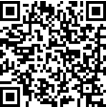 學習計畫書繳交期限為109年6月19日(星期五)下午5時前。請先線上報名，網址https://forms.gle/NnyEX7d2Z7P7ZpWy6 請完成報名表件之電子檔填寫，並將報名表件(PDF檔，競賽須知需簽名)、計畫書(PDF檔)之電子檔寄至教發中心學習促進組信箱：bk202bk100@gmail.com；信件主旨：「109年度自主學習競賽報名-計畫名稱」，始完成報名程序。學習計畫書之封面可自行設計(Logo或照片)，但封面必須註明：(1)學校名稱。(2)計畫名稱、團隊成員、團隊指導老師。(3)繳交計畫書日期。計畫書內容以5-10頁為限(含封面、附件)，內容可視實際計畫之內容與重點自行定義撰寫(如範例)，相關灰色文字說明部分，撰寫時請自行刪除。附件為能彰顯學習計畫內容之相關資料，請附加於計畫書後面。內文格式：14號字，中文－標楷體、外文－Times New Roman，邊界設定標準：(上下各2公分，左右各1.7公分)，撰寫時切勿調整設定。聯絡方式：承辦人：曾聖涵先生聯絡電話：(02)2257-6167#1811聯絡信箱：bk202bk100@gmail.com主辦單位：致理科技大學 教學發展中心 學習促進組(忠孝樓2F)範例計畫名稱：請訂出一個具創意性之計畫名稱。宗旨及目的：請說明擬定計畫之動機及目的。實施策略（執行方式）：請對團隊所規劃之主題活動、內容與預定執行方式進行詳細說明，包含計畫內各活動日期、地點與工作名單等資訊。計畫預期執行進度：期程可分為：一、籌備：籌備會議進度安排、紀錄等；二、活動執行期：說明活動日程安排；三、驗收：檢核活動達成情形；四、檢討：活動應改善內容等。【以下甘特圖供參，內容請自行調整】預期成效：請檢視與評估計畫預期效益，即使用何種方法來檢核或管控計畫或活動之執行成果，可分為「質化指標」(文字敘述) 與「量化指標」(數據呈現)。(一)質化指標：【以3D列印為範例如下供參，請依計畫擬定評估項目】熟悉3D列印機器應用軟體操作流暢運用3D列印機器使用3D列印機器列印其作品…………(二)量化指標：【以3D列印為範例如下表格供參，請依計畫擬定評估項目】其他附件：能彰顯、提升計畫內容之相關資料自主學習競賽計畫書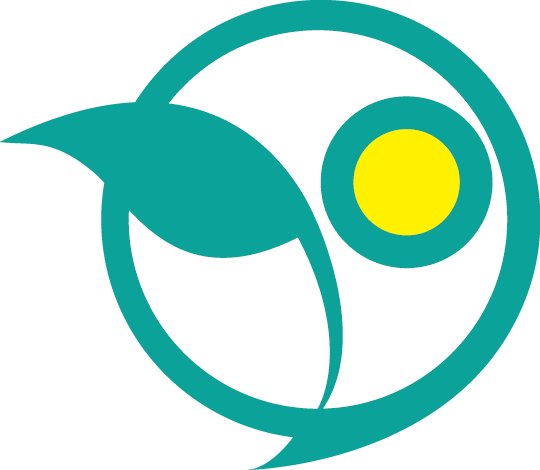 (↑logo或圖片範例，請團隊自行更換)○○○○○○○（計畫名稱）             學校名稱：○○○○○○團隊指導老師：○○○○○(無則免填)團隊成員：  學號  班級  姓名學號  班級  姓名            學號  班級  姓名中  華  民  國  109 年   月    日工作項目/活動內容6月7月8月9月10月活動內容規劃……成效評估項目(請依實際執行狀況撰寫)預期量化指標備註操作3D列印次數10次參與○○活動組員出席率90%執行3D列印滿意度(組員)95%……